姓名：                  海外報名費美金70元或台幣2,000元。國內報名費台幣1,000元。台灣本島：戶名：社團法人新北市基督教卓越發展協會帳號：101-018-0002536-8	 忠孝東路分行 永豐銀行807海外：戶名：Associatoin for the Development of Excellence 帳號：101-008-00272531 銀行名稱：Bank of Sinopac 英文地址：9Ｆ, Ｎo.36, Sec3, Nanjing E.Rd.,Zhongshan Dist.,Taipei City104,Taiwan(R.O.C)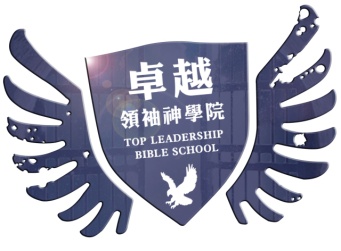 招生委員會繳費證明【證明請貼入此頁】